Zvanu ansamblis Saules Zvani vadītāja Sandra Sproģe2013.g .septembrī izveidots zvanu ansamblis  – Saules zvani, kas ātri iegūst atpazīstamību mūsu pilsētā un reģionā. Ansamblī darbojas 9 meitenes no 2.-4.kl. 2014.g. Latvijas izglītības iestāžu  instrumentālo ansambļu konkursā Saules zvaniem 29 ansambļu konkurencē visaugstākais rezultāts valstī  1.rezultāts – 1.vieta.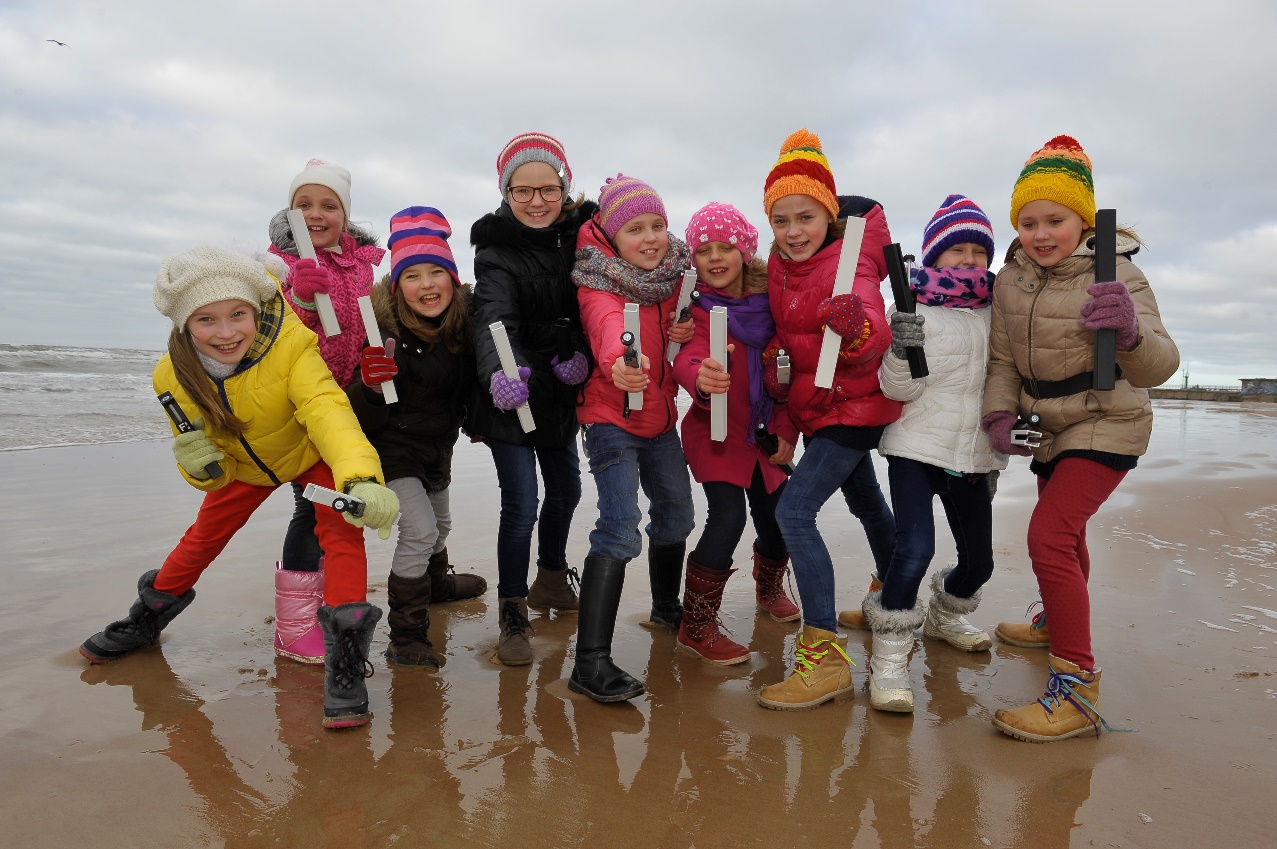 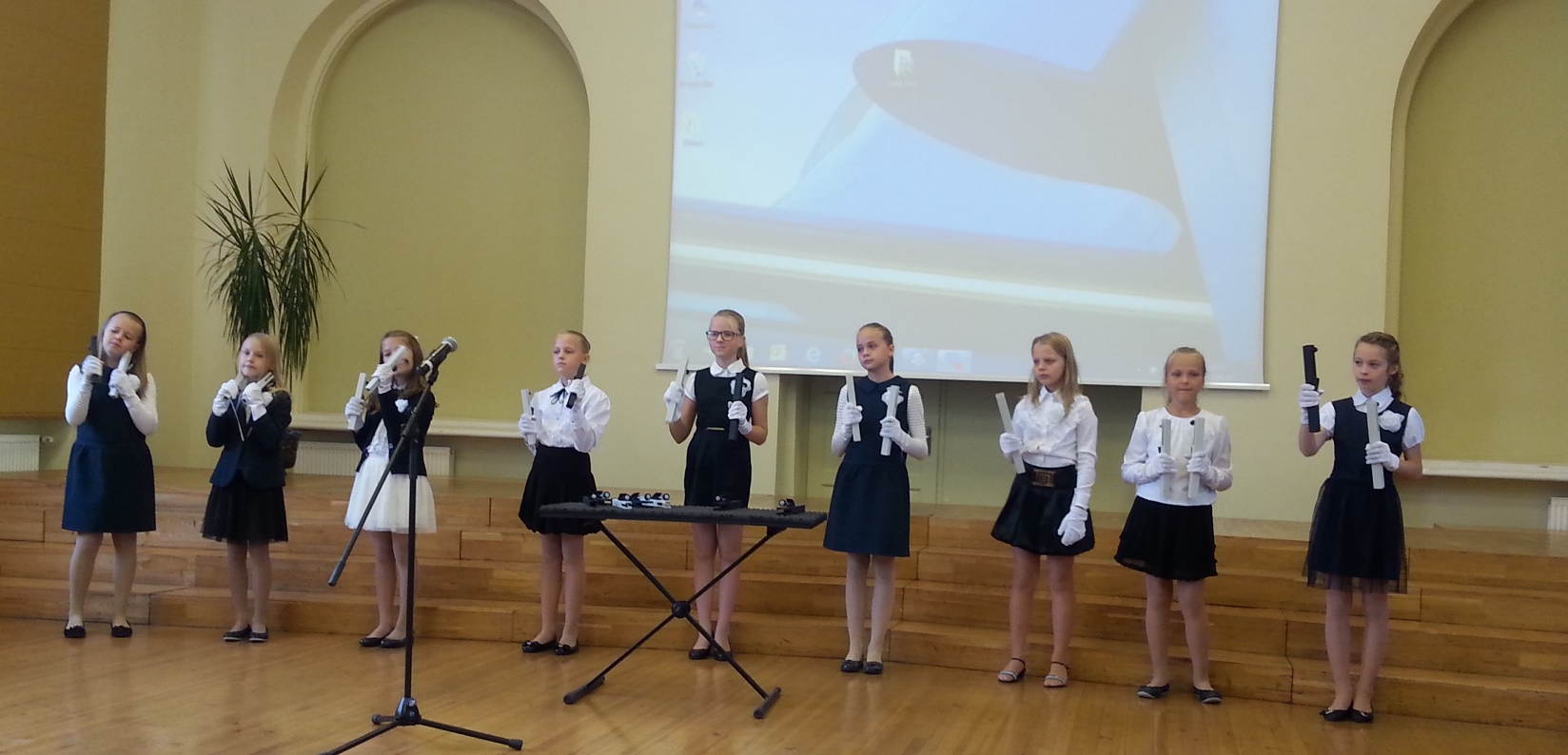 